PASTADAKİ PAYIMÇalışma Yaprağı-1Sevgili öğrenciler aşağıda görmüş olduğunuz pasta grafik sınava hazırlanma sürecinizi temsil ediyor. Sınavlara hazırlanma sürecinde sıklıkla yaptığınız davranışları büyük dilimlere daha az gerçekleştirdiğiniz davranışları küçük dilimlere yazdığınızda; sınavlara hazırlanırken hangi davranışları tercih ettiğinizi genel bir tablo olarak görebileceksiniz. Eğer dilim sayısı sizin için eksikse diğer dilimleri bölerek çoğaltabilir fazlaysa istediğiniz dilimleri birleştirerek tek dilim elde edebilirsiniz.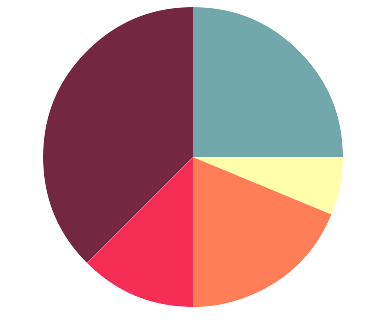 Etkinlik Bilgi NotuÖğrenciler bu tarz etkinliklerde uygulayıcı tarafından onaylanacağını düşündükleri davranışları paylaşma eğiliminde olurlar. Ancak gerçekte kullandıkları davranışlar çoğunlukla ideal davranışların dışına çıkar. Bu etkinliğin amacı öğrencinin kendi davranışlarını filtresiz bir şekilde gözden geçirmesidir. Bu doğrultuda etkinlik sırasında öğrencilerden alınan cevaplar aşağıdaki cevaplar ile karşılaştırılmalı ve öğrencilerin değinmediği davranışlar günlük hayatta birçok öğrenci tarafından kullanıldığı hatırlatılarak öğrenciler ile paylaşılmalıdır.Bütün konuları son gün çalışmak (Çalışmayı ertelemek)Sınava çalışırken başka şeyler ile ilgilenmek (telefon, tablet vb.)Etkin şekilde dinlemek ve derslerde not almakPlanlı şekilde ilerlemekEksiklerini gözden geçirip yeniden değerlendirmek. Anlamadığı konularda yardım istemekDersleri için düzenli defter tutmakEzber yapmakTest çözmekKonu tekrarı yapmakÖzet çıkarmakKonuyu başka bir arkadaşına anlatmakSınıfta çözülen örnekleri tekrar çözmekEba üzerinden konu ile ilgili alıştırmaları yapmakKonu ile ilgili ders notu çıkarmakKonuyu bir arkadaştan/öğretmendentekrar dinlemek…Gelişim Alanı:AkademikYeterlik Alanı:Eğitsel Planlama ve BaşarıKazanım/Hafta:Sınavlara hazırlanma davranışını gözden geçirir/ 19. HaftaSınıf Düzeyi:7. SınıfSüre:40 dk. (Bir ders saati)Araç-Gereçler:Çalışma Yaprağı-1Uygulayıcı İçin Ön Hazırlık:Çalışma Yaprağı-1 sınıf mevcudu kadar çoğaltılır.Etkinlik bilgi notu okunur.Süreç (Uygulama Basamakları):Süreç aşağıdaki soru ile başlatılır. Verilen yanıtlar uygulayıcı tarafından tahtaya yazılır.“Sınavlara hazırlanırken kısa ve uzun vadede ne gibi çalışmalar yaparsınız?”Etkinlik bilgi notunda bulunan ancak öğrenciler tarafından söylenmemiş olan sınavlara hazırlanma davranışları, uygulayıcı tarafından tahtadaki yanıtlara eklenir.Öğrencilerin cevapları alındıktan sonra öğrencilere Çalışma Yaprağı-1 dağıtılır.Aşağıdaki yönerge ile sürece devam edilir:“Sevgili öğrenciler verdiğiniz cevaplardan da anlayacağınız üzere sınavlara hazırlanırken birçok farklı davranış sergilenebilir. Herkesin benimsediği ve uygularken kendisini daha rahat hissettiği çalışma davranışları vardır. Bu davranışlar her öğrenci için farklı oranlarda ve türlerde olabilir. Şimdi sizlere dağıttığım çalışma yaprağındaki grafiği doldururken kendi tercihiniz olan davranışları düşünme fırsatı bulacaksınız. Çalışma yaprağını doldururken önümüzdeki hafta bugün bir sınavınız olduğunu ve bunu şu an haber aldığınızı düşünün. Tahtada yer alan çalışma davranışlarını gözden geçirin. Bu sınava çalışırken hangi davranışları tercih edeceğinizi, hangi davranışa yoğunluk vereceğinizi düşünün. Tercih ettiğiniz davranışları Çalışma Yaprağı-1’de yer alan grafiğe yerleştirin. Bunu yaparken grafiği kendiniz için özelleştirebileceğinizi unutmayın.”Öğrencilere çalışma yaprağını doldurmaları için yeterli süre verilir. Gönüllü öğrencilerden doldurdukları grafiği, seçimlerinin sebeplerini açıklayarak paylaşmaları istenir.Süreç aşağıdaki tartışma soruları ile devam ettirilir.Sınavlara hazırlanırken neler yapıyorsunuz?Sınavlara hazırlanırken en sık kullandığınız davranış biçimleri hangileridir?Hazırlandığınız sınavın özelliğine göre sınava hazırlanma biçiminiz değişiyor mu? Neden?Diğerlerinden daha çok kullandığınız tercih ettiğiniz belirli bir davranış var mı, varsa neden?Sınavlara hazırlanmanızı olumsuz etkileyen ve değiştirmek istediğiniz davranışlarınız var mı? Neden?Sınavlara hazırlanmanızı kolaylaştıran ve kalıcı hale getirmek istediğiniz davranışlarınız var mı? Neler?Aşağıdaki yönerge okunarak etkinlik sonlandırılır.“Gördüğünüz gibi sınavlara hazırlanırken çoğunlukla tercih ettiğimiz artık alışkanlık haline gelen birçok farklı çalışma davranışımız var. Bunlardan bazılarını tamamen bilinçli bir şekilde tercih ederken bazılarını farkında bile olmadan tekrarlarız. Sınavlara çalışırken hangi davranışı tercih ettiğimizi bilmek, gereken durumlarda bu davranışları değiştirmemize, geliştirmemize ya da eğer verimsiz ise tamamen bırakmamıza imkan verir. Sizler de bu etkinlikte kendi çalışma davranışlarınızı fark ederek bu imkana sahip oldunuz. Bundan sonraki çalışmalarınızda bu imkanı dilediğiniz gibi kullanabilirsiniz. Etkinliğimiz burada sona erdi, katılımınız için teşekkür ederim.”Kazanımın Değerlendirilmesi:Öğrencilerden önümüzdeki haftalarda girecekleri ilk sınav için sınav tarihini öğrendikleri ilk andan sınav gerçekleşene kadar geçen süre için bir çalışma davranışı günlüğü tutmaları istenir. Uygun bir zamanda etkinlikte hazırladıkları çalışma grafiğinde yer alan çalışma davranışları ile gerçekte kullandıkları arasında fark olup olmadığı hakkında öğrenciler ile görüşülür.Öğretmene Uygulayıcıya Not:Çalışma Yaprağını doldurma aşamasında dersin kalan süresini kontrol ederek öğrencilere yeteri süre verdiğinizden emin olunuz.Özel gereksinimli öğrenciler için;Çalışma yaprağında yer alan yazılı materyallere Braille yazı eklenebilir ya da punto büyütülerek materyal desteği sağlanabilir.Etkinliğin tamamlanması için ek süre verilebilir.Sınavlara hazırlanmayı içeren bir gözlem çizelgesi öğrenciye işaretleterek öğrenme ürünü farklılaştırılabilir. Etkinliği Geliştiren:Şaduman Ayhan